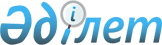 "Объектіге және көлік құралына санитариялық паспорт беру, есепке алу және жүргізу ережесін белгілеу туралы" Қазақстан Республикасының Денсаулық сақтау министрінің 2009 жылғы 18 қарашадағы № 731 бұйрығына толықтырулар енгізу туралы
					
			Күшін жойған
			
			
		
					Қазақстан Республикасы Денсаулық сақтау министрінің 2011 жылғы 15 ақпандағы № 89 бұйрығы. Қазақстан Республикасының Әділет министрлігінде 2011 жылы 18 наурызда № 6839 тіркелді. Күші жойылды - Қазақстан Республикасының Денсаулық сақтау министрінің 2012 жылдың 18 мамырдағы № 362 бұйрығымен       Ескерту. Бұйрықтың күші жойылды - ҚР Денсаулық сақтау министрінің 2012.05.18 № 362 (қол қойылған күнінен бастап күшіне енеді) бұйрығымен.

       «Халық денсаулығы және денсаулық сақтау жүйесі туралы» Қазақстан Республикасының Кодексінің 62-бабының 10-тармағына сәйкесБҰЙЫРАМЫН:



      1. «Объектіге және көлік құралына санитариялық паспорт беру, есепке алу және жүргізу ережесін белгілеу туралы» Қазақстан Республикасының Денсаулық сақтау министрінің 2009 жылғы 18 қарашадағы № 731 бұйрығына (Нормативтік құқықтық актілерді мемлекеттік тіркеу тізілімінде № 5899 тіркелген. "Заң газеті" газетінде 2009 жылғы 23 желтоқсанда N 194 жарияланған мынадай толықтырулар енгізілсін:



      көрсетілген бұйрықпен бекітілген Санитариялық паспорт беру, есепке алу және жүргізу ережесінде:



      7 және 16-тармақтарда «он бес» деген сөздерден кейін «күнтізбелік» деген сөздермен толықтырылсын.



      2. Қазақстан Республикасы Денсаулық сақтау министрлігінің Мемлекеттік санитарлық-эпидемиологиялық қадағалау комитеті (К.С. Оспанов) осы бұйрықты Қазақстан Республикасы Әділет министрлігіне мемлекеттік тіркеуге жіберсін.



      3. Қазақстан Республикасы Денсаулық сақтау министрлігінің Заң қызметі департаменті (К.А. Балагулова) осы бұйрық Қазақстан Республикасы Әділет министрлігінде мемлекеттік тіркелгеннен кейін оны ресми жариялауды қамтамасыз етсін.



      4. Осы бұйрықтың орындалуын бақылау Қазақстан Республикасының Денсаулық сақтау вице-министрі Е.Ә. Байжүнісовке жүктелсін.



      5. Осы бұйрық алғашқы ресми жарияланған күнінен кейін күнтізбелік он күн өткен соң қолданысқа енгізіледі.      Министр                                      С. Қайырбекова
					© 2012. Қазақстан Республикасы Әділет министрлігінің «Қазақстан Республикасының Заңнама және құқықтық ақпарат институты» ШЖҚ РМК
				